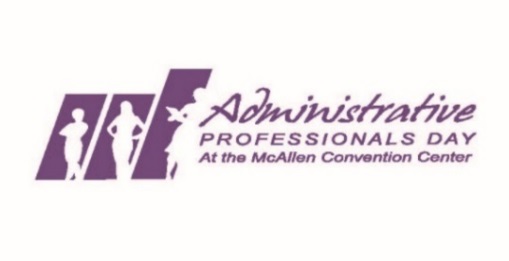 Administrative Professional of the Year AwardGuidelines and Entry FormIn recognizing the importance and value of administrative professionals, the City of McAllen will be presenting the annual Administrative Professional of the Year Award at the 2023 Administrative Professionals Day Luncheon and Fashion Show. The winner receives a plaque and recognition during the event on Wednesday, April 26, 2023. Nominees and persons making the nominations must be present to win. Individuals are nominated by their colleagues for their outstanding service, superior performance, integrity, and an excellent attitude. The nominee should demonstrate dedication to their company and fellow employees and a willingness to make a positive impact in his/her environment.Those eligible for nomination must be current, full-time administrative support staff that have been in his/her position for at least one year.The recipient of this award will be an individual who:Demonstrates pride in his/her jobExhibits excellent job performancePerforms actions above and beyond the call of dutyDisplays company involvement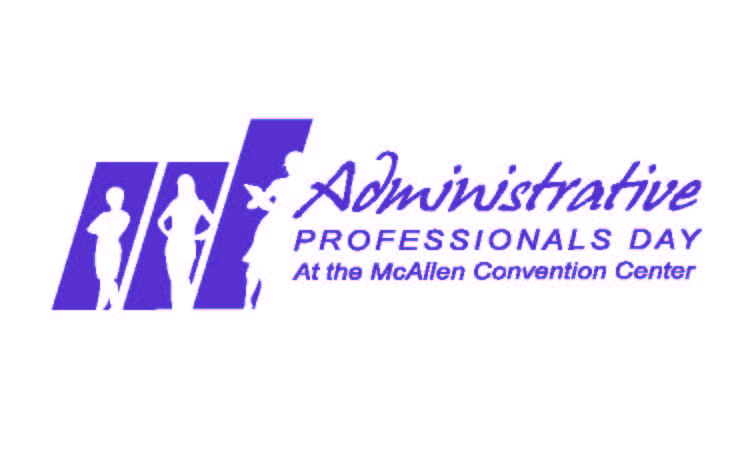 